 AUTUMN TERM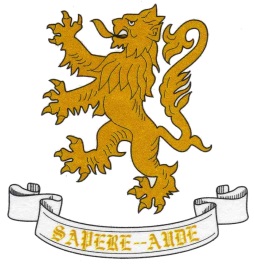 SPRING TERMSUMMER TERMDepartment: Art  GCSE Illustration and MultimediaYear: 10Year: 10Unit/Topic: ForceUnit/Topic: ForceHours allocated: 5 hours per fortnightOverview of Unit/Topic:Skills based workFineliner and ink.Advanced Photoshop.DSLR camera.Lighting.Adobe premiere.Advanced printing techniques.Artist research.Artists: J Paul Melegari, Me Company, Bradford Noble, James Porto. Overview of Unit/Topic:Skills based workFineliner and ink.Advanced Photoshop.DSLR camera.Lighting.Adobe premiere.Advanced printing techniques.Artist research.Artists: J Paul Melegari, Me Company, Bradford Noble, James Porto. Overview of Unit/Topic:Skills based workFineliner and ink.Advanced Photoshop.DSLR camera.Lighting.Adobe premiere.Advanced printing techniques.Artist research.Artists: J Paul Melegari, Me Company, Bradford Noble, James Porto. How will this unit be assessed?GCSE coursework is assessed at least half termly and pupils are given ‘working at grades’.  There is a sheet in the back of each sketchbook which records short term targets and teacher advice. Please see the back of sketchbooks for the course Assessment Objectives which will be used to assess the pupils at the end of the project.   These fall under the following headings:  Develop, Experiment, Record, Present. How will this unit be assessed?GCSE coursework is assessed at least half termly and pupils are given ‘working at grades’.  There is a sheet in the back of each sketchbook which records short term targets and teacher advice. Please see the back of sketchbooks for the course Assessment Objectives which will be used to assess the pupils at the end of the project.   These fall under the following headings:  Develop, Experiment, Record, Present. How will this unit be assessed?GCSE coursework is assessed at least half termly and pupils are given ‘working at grades’.  There is a sheet in the back of each sketchbook which records short term targets and teacher advice. Please see the back of sketchbooks for the course Assessment Objectives which will be used to assess the pupils at the end of the project.   These fall under the following headings:  Develop, Experiment, Record, Present. Department:  ArtGCSE Illustration and MutimediaYear:    10Year:    10Unit/Topic: ForceUnit/Topic: ForceHours allocated:5 hours per fortnightWorking to a Design BriefUsing layers.Produce a mood board based on the theme.Produce two plans for photos based on your mood board.Digital typography.Painting.Green screen.Observational drawing.Painting skills – colour mixing, tone in colour.Sculpture.Introduction to video.Working to a Design BriefUsing layers.Produce a mood board based on the theme.Produce two plans for photos based on your mood board.Digital typography.Painting.Green screen.Observational drawing.Painting skills – colour mixing, tone in colour.Sculpture.Introduction to video.Working to a Design BriefUsing layers.Produce a mood board based on the theme.Produce two plans for photos based on your mood board.Digital typography.Painting.Green screen.Observational drawing.Painting skills – colour mixing, tone in colour.Sculpture.Introduction to video.How will this unit be assessed?GCSE coursework is assessed at least half termly and pupils are given ‘working at grades’.  There is a sheet in the back of each sketchbook which records short term targets and teacher advice. Please see the back of sketchbooks for the course Assessment Objectives which will be used to assess the pupils at the end of the project.   These fall under the following headings:  Develop, Experiment, Record, Present. How will this unit be assessed?GCSE coursework is assessed at least half termly and pupils are given ‘working at grades’.  There is a sheet in the back of each sketchbook which records short term targets and teacher advice. Please see the back of sketchbooks for the course Assessment Objectives which will be used to assess the pupils at the end of the project.   These fall under the following headings:  Develop, Experiment, Record, Present. How will this unit be assessed?GCSE coursework is assessed at least half termly and pupils are given ‘working at grades’.  There is a sheet in the back of each sketchbook which records short term targets and teacher advice. Please see the back of sketchbooks for the course Assessment Objectives which will be used to assess the pupils at the end of the project.   These fall under the following headings:  Develop, Experiment, Record, Present. Department: ArtGCSE Illustration and MultimediaYear:    10Year:    10Unit/Topic: ForceUnit/Topic: ForceHours allocated:5 hours per fortnightOverview of Unit/Topic Skills and TechniquesProduce at least 10 large drawings from your photos. Base these drawings on your research.Try overlaying the photos and drawings using layers. Add notes and annotation to work explaining what you will change in the future.Use the skills and processes that we have developed to create a well-composed flyer or short video.Overview of Unit/Topic Skills and TechniquesProduce at least 10 large drawings from your photos. Base these drawings on your research.Try overlaying the photos and drawings using layers. Add notes and annotation to work explaining what you will change in the future.Use the skills and processes that we have developed to create a well-composed flyer or short video.Overview of Unit/Topic Skills and TechniquesProduce at least 10 large drawings from your photos. Base these drawings on your research.Try overlaying the photos and drawings using layers. Add notes and annotation to work explaining what you will change in the future.Use the skills and processes that we have developed to create a well-composed flyer or short video.How will this unit be assessed?GCSE coursework is assessed at least half termly and pupils are given ‘working at grades’.  There is a sheet in the back of each sketchbook which records short term targets and teacher advice. Please see the back of sketchbooks for the course Assessment Objectives which will be used to assess the pupils at the end of the project.   These fall under the following headings:  Develop, Experiment, Record, Present. How will this unit be assessed?GCSE coursework is assessed at least half termly and pupils are given ‘working at grades’.  There is a sheet in the back of each sketchbook which records short term targets and teacher advice. Please see the back of sketchbooks for the course Assessment Objectives which will be used to assess the pupils at the end of the project.   These fall under the following headings:  Develop, Experiment, Record, Present. How will this unit be assessed?GCSE coursework is assessed at least half termly and pupils are given ‘working at grades’.  There is a sheet in the back of each sketchbook which records short term targets and teacher advice. Please see the back of sketchbooks for the course Assessment Objectives which will be used to assess the pupils at the end of the project.   These fall under the following headings:  Develop, Experiment, Record, Present. 